   Upravni odjel za zdravstvoKLASA: 112-02/17-01/2URBROJ: 2170/1-06-02/5-17-22Rijeka, 17. kolovoza 2017.Pročelnica Upravnog odjela za zdravstvo Primorsko-goranske županije, temeljem odredbe članka 24. stavak 5. Zakona o službenicima i namještenicima u lokalnoj i područnoj (regionalnoj) samoupravi (''Narodne novine'' broj 86/08 i 61/11), donosi O D L U K U O PONIŠTENJU JAVNOG NATJEČAJA	Poništava se Javni natječaj za prijam u službu  u Upravni odjel za zdravstvo Primorsko-goranske županije, na radno mjesto ''VIŠI SAVJETNIK / VIŠA SAVJETNICA ZA EKONOMSKE POSLOVE II'' – 1 izvršitelj / izvršiteljica na neodređeno vrijeme uz obvezni probni rad u trajanju od tri mjeseca.  	Predmetni Javni natječaj bio je objavljen dana 14. lipnja 2017. godine u ''Narodnim novinama'' broj 57/17 i  na web stranici Primorsko-goranske županije www.pgz.hr.	                                      Primorsko-goranska županija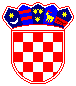      REPUBLIKA HRVATSKA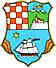      REPUBLIKA HRVATSKA    PRIMORSKO-GORANSKA                  ŽUPANIJA    PRIMORSKO-GORANSKA                  ŽUPANIJA